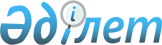 Об изменении границ (черты) города КызылордаПостановление Кызылординского областного акимата от 18 марта 2015 года N 880 и решение Кызылординского областного маслихата от 18 марта 2015 года N 265. Зарегистрировано Департаментом юстиции Кызылординской области 13 апреля 2015 года N 4952      В соответствии с Кодексом Республики Казахстан от 20 июня 2003 года "Земельный кодекс Республики Казахстан" и Законом Республики Казахстан от 8 декабря 1993 года "Об административно-территориальном устройстве Республики Казахстан" акимат Кызылординской области ПОСТАНОВЛЯЕТ и Кызылординский областной маслихат РЕШИЛ:

      1.  Изменить границу (черту) города Кызылорда общей площадью 13599,5 гектаров путем включения земель из административной территории города Кызылорда общей площадью 6955 гектаров согласно приложению к настоящему постановлению и решению.
      2.  Настоящее постановление и решение вводится в действие по истечении десяти календарных дней после дня первого официального опубликования.


 Экспликация земель, включаемых в границы (черту) города Кызылорда
      Примечание: расшифровка аббревиатуры:

      га-гектар.


					© 2012. РГП на ПХВ «Институт законодательства и правовой информации Республики Казахстан» Министерства юстиции Республики Казахстан
				
      Аким

Председатель 35-сессии

      Кызылординской области

Кызылординского областного

      маслихата

      _____________ К.Кушербаев

_____________ А. Тайманов

Исполняющий обязанности

секретаря Кызылординского

областного маслихата

_____________ А. Онгарбаев
Приложение
к постановлению акимата Кызылординской области
от " 18 " марта 2015 года № 880
и решению Кызылординского областного маслихата
от " 18 " марта 2015 года № 265Наименование земель

Общая площадь (га)

В том числе:

В том числе:

В том числе:

В том числе:

В том числе:

№

Наименование земель

Общая площадь (га)

земли населенных пунктов

земли лесного фонда

земли водного фонда

земли запаса

земли промышленности, транспорта, связи, для нужд космической деятельности, обороны, национальной безопасности и иного несельскохозяйственного назначения

1

2

3

4

5

6

7

8

1

Утвержденная граница (черта) города Кызылорда 

6644,5

6644,5

-

-

-

-

2

Земли, включаемые в границы (черту) города Кызылорда

6955

-

3051,0

458,6

3390,2

55,2

3

Граница (черта) города Кызылорда 

13599,5

6644,5

3051,0

458,6

3390,2

55,2

